14 декабря 2019"Перспективные мишени в лечении злокачественных опухолей"  Юбилейная научно-практическая конференцияПрограмма конференцииДоклады при поддержке фармацевтических компаний без аккредитации в системе НМООргкомитет благодарит за оказанную поддержку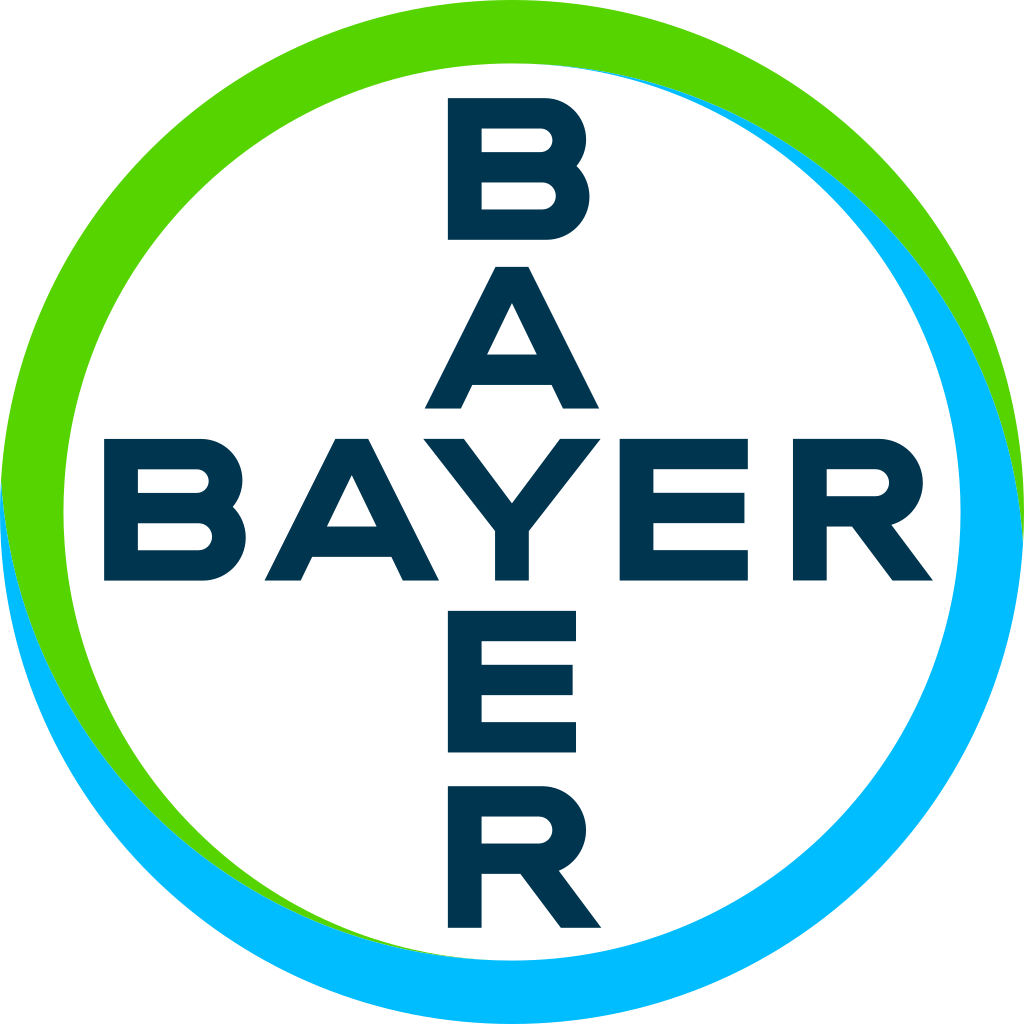 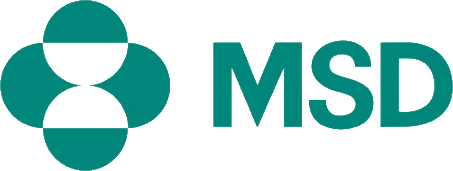 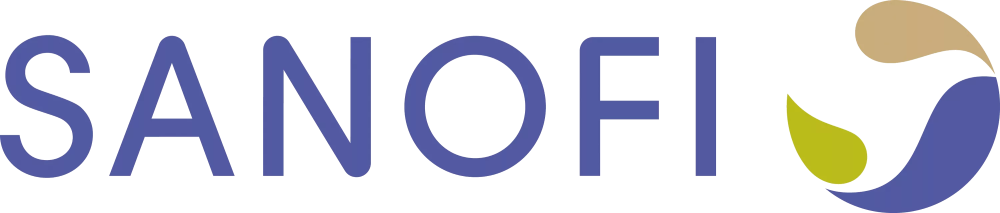 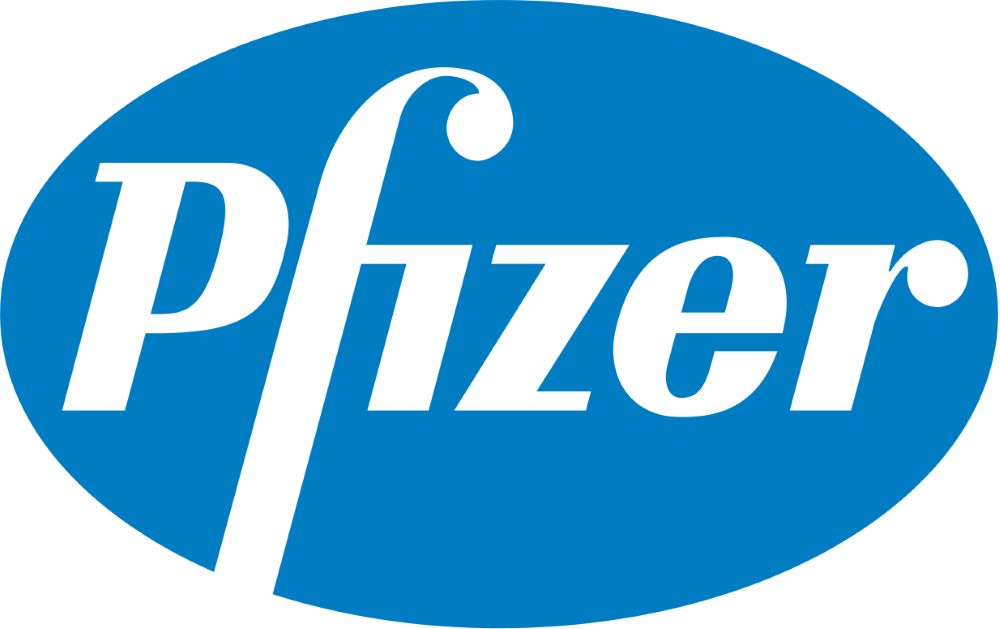 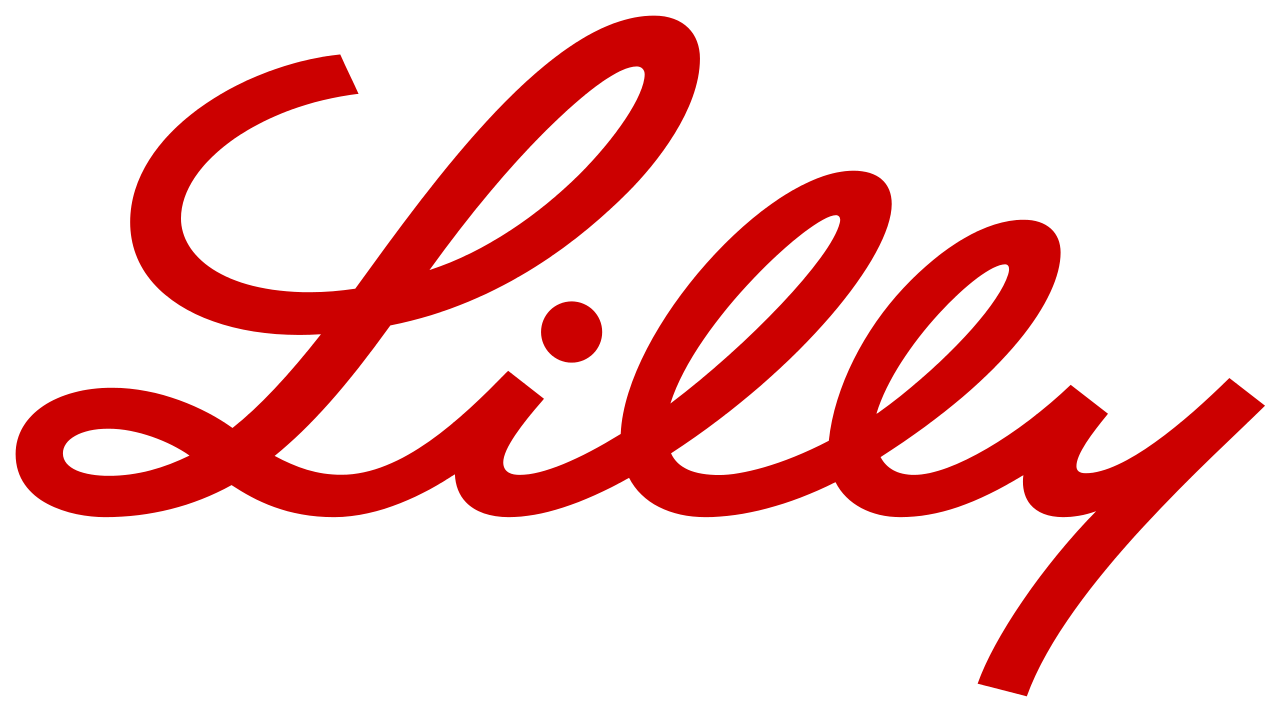 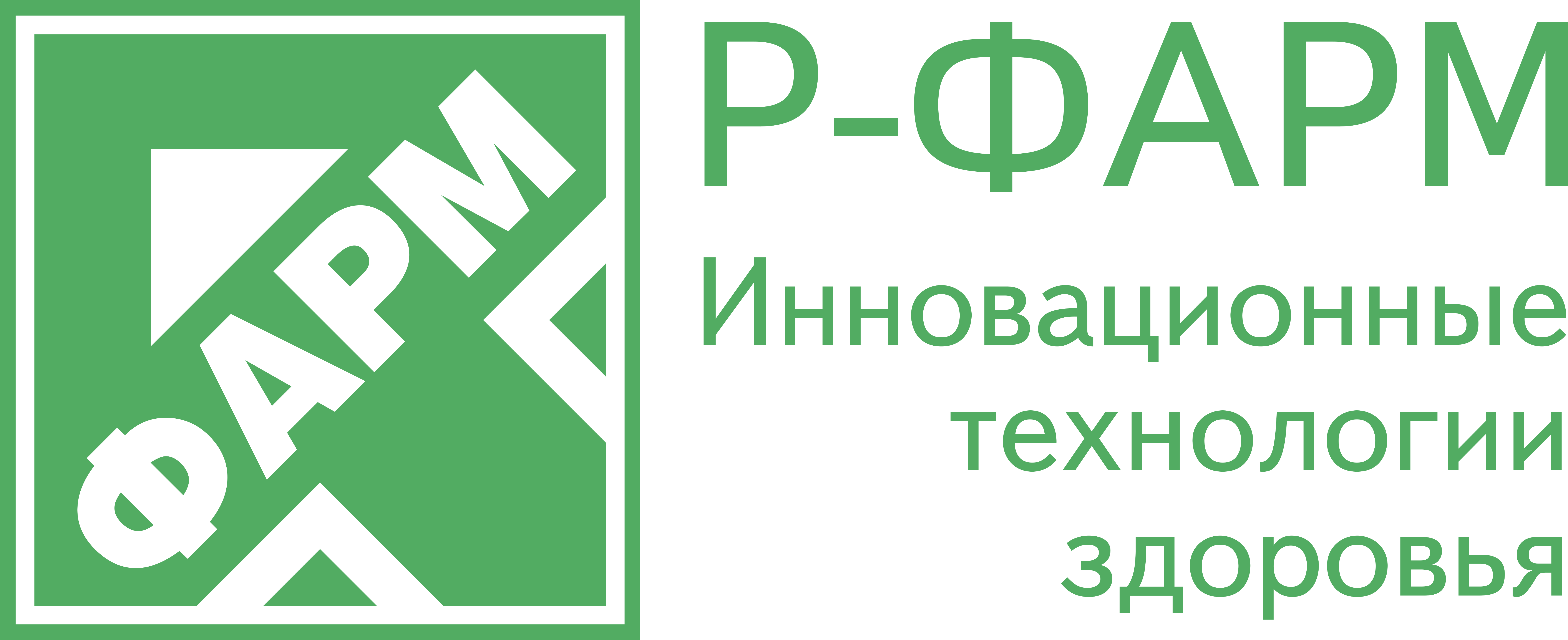 8:30-9:30Регистрация участников09:30-09:35Открытие конференции09:35 – 10:05“Роль молекулярной генетики в клинической практике”Лекция посвящена обзору современных представлений о природе, биологических особенностях и распространенности злокачественных опухолей. Лекция не ставит перед собой целью представить систематическое описание молекулярно-генетических тестов, которые применяются или планируются к применению в клинической онкологии, однако, в ней будут приведены отдельные примеры, иллюстрирующие несомненную перспективность данного направления. Ожидается, что в предстоящие годы будет наблюдаться многократное возрастание востребованности молекулярной диагностики в повседневной медицинской практике. Слушателям будут представлены данные о принципиальных особенностях в выборе методов диагностики злокачественных опухолей.Член-корреспондент  РАН, д.м.н. проф. Имянитов Евгений Наумович (Санкт-Петербург)10:05 – 10:20Вопросы и обсуждение10:20 – 10:50“Химиотерапия в лечении злокачественных опухолей: прошлое, настоящее и будущее”В лекции будут подробно рассмотрены этапы возникновения и развития лекарственной цитостатической терапии как самостоятельного метода лечения злокачественных опухолей. Будут освещены современные представления о возможностях лекарственного лечения солидных опухолей различных локализаций. Особое внимание будет уделено ряду злокачественных опухолей с высокой чувствительностью к химиотерапевтическому лечению, а также химиорезистентным новообразованиям. Отдельно будут освещены роль и место цитостатической терапии в современном арсенале лекарственного противоопухолевого лечения, наряду с использованием гормонотерапии, таргетной и иммунотерапии. Также будут проанализированы перспективы дальнейшего использования цитостатической терапии на фоне бурного развития других методов лечения в онкологии.д.м.н. проф. Моисеенко Владимир Михайлович (Санкт-Петербург)10:50 – 11:05Вопросы и обсуждение11:05 – 11:20«Роль новых диагностических подходов в определении тактики лечения онкологических пациентов» при поддержке компании MSDНе входит в расчет баллов НМОд.м.н. Раскин Григорий Александрович (Санкт-Петербург)11:20 - 12:00Кофе-брейк12:00 – 12:10«История развития Отечественной Школы Онкологов – успехи и достижения за 20 лет работы»д.м.н. проф. Моисеенко Владимир Михайлович  (Санкт-Петербург)12:10 – 12:20Торжественная часть – вручение наград12:20–12:50«Таргетная терапия как персонифицированный подход в лечении злокачественных опухолей»В лекции будут освещены основные принципы таргетной терапии (терапии направленного действия) под которой принято понимать лечение лекарственными препаратами, блокирующими молекулы-мишени ответственные за пролиферацию, прогрессию и метастазирование злокачественных опухолей. Будут рассмотрены основные вехи развития таргетной терапии. Прежде всего, будут освещены успехи, достигнутые в таргетной терапии таких злокачественных опухолей как рак легкого, меланома и рак молочной железы. Также будет показано, как появление таргетной терапии изменило общие подходы к персонализированному лечению онкологических больных. Отдельное внимание будет уделено неудачам, сопровождавшим развитие таргетной терапии, прежде всего высокой цене лекарственных препаратов, быстрой адаптации опухолей к проводимому лечению и побочным эффектам, свойственным данному виду лечения. Практические врачи смогут получить углубленное понимание различных мишеней в опухолевой клетке, перспективные для развития таргетной терапии, с точки зрения влияния на продолжительность жизнид.м.н. проф. Тюляндин Сергей Алексеевич (г. Москва)12:50 – 13:05Вопросы и обсуждение13:05–13:35«Иммутерапевтическая революция: чему мы научились благодаря меланоме?» /Immunotherapy Revolution: Lessons learned from melanoma/В рамках доклада будут освещены основные этапы развития иммунотерапии как нового перспективного направления лечения злокачественных опухолей. Также будут представлены самые последние результаты исследований, дающих представление о дальнейшем развитии иммунотерапии для лечения различных видов новообразований. Особое внимание будет уделено терапии меланомы – первой солидной опухоли, в лечении которой иммунотерапия показала очень обнадеживающие результаты. Будет проведен анализ и даны рекомендации по использованию иммунотерапии в комбинированном и комплексном лечении данного заболевания.Проф. Александр М.М. Эггермонт, / Prof. Alexander M.M. Eggermont, MD/PhD/  Директор по науке Центр детской онкологии Princess Máxima. Нидерланды.13:35 – 13:50Вопросы и обсуждение13:50–14:10«Системная радиотерапия при кррпж: кому и когда?» Доклад при поддержке компании БайерНе входит в расчет баллов НМОД.м.н. Волкова Мария Игоревна.,(г. Москва)14:10-14:40Кофе-брейк14:40 – 15:10«Хирургическое лечение костных сарком» /Surgical treatment of bone sarcomas/В лекции будет подробно освещена ведущая роль современных хирургических технологий при лечении костных сарком. Будут рассмотрены современные рекомендации и показания к выполнению хирургических операций. Будут освещены вопросы о месте хирургического лечения сарком на фоне бурного развития таких направлений лекарственного лечения как таргетная терапия и иммунотерапия.Профессор Роберто Биагини, / Prof. ROBERTO BIAGINI, MD/PhD, руководитель отделения ортопедической хирургии, сарком и редких опухолей Института онкологии "Регина Елена" (Рим, Италия).15:10 – 15:25Вопросы и обсуждения15:25 – 15:55«Метрономная терапия: место в лечении злокачественных опухолей»В лекции будут рассмотрены основные положения о метрономной терапии злокачественных опухолей, как одной из перспективных стратегий преодоления возможной химиорезистентности злокачественных новообразований. Будут рассмотрены принципы проведения метрономной терапии под которой принято понимать хроническое непрерывное введение низких доз лекарственных препаратов с целью воздействия, как на опухолевые клетки, так и на их микроокружение для того, чтобы изменить естественную историю роста злокачественных опухолей и увеличить продолжительность жизни больных. Лекция осветит основные направления в лечении злокачественных опухолей, раскроет механизмы действия низких доз цитостатиков, их токсичность и влияние на продолжительность жизни. Также будут рассмотрены возможности применения метрономной терапии в сочетании с другими видами лекарственного лечения злокачественных опухолей, такими как гормонотерапия, таргетная терапия и иммунотерапия.к.м.н. Чубенко Вячеслав Андреевич (Санкт-Петербург)15:55 – 16:10Вопросы и обсуждение16:10 – 16:30«Лекарственное лечение рака легкого» Доклад при поддержке компании BMSНе входит в расчет баллов НМОд.м.н. Моисеенко Федор Владимирович (Санкт-Петербург)16:30Подведение итогов анкетирования, закрытие школы.